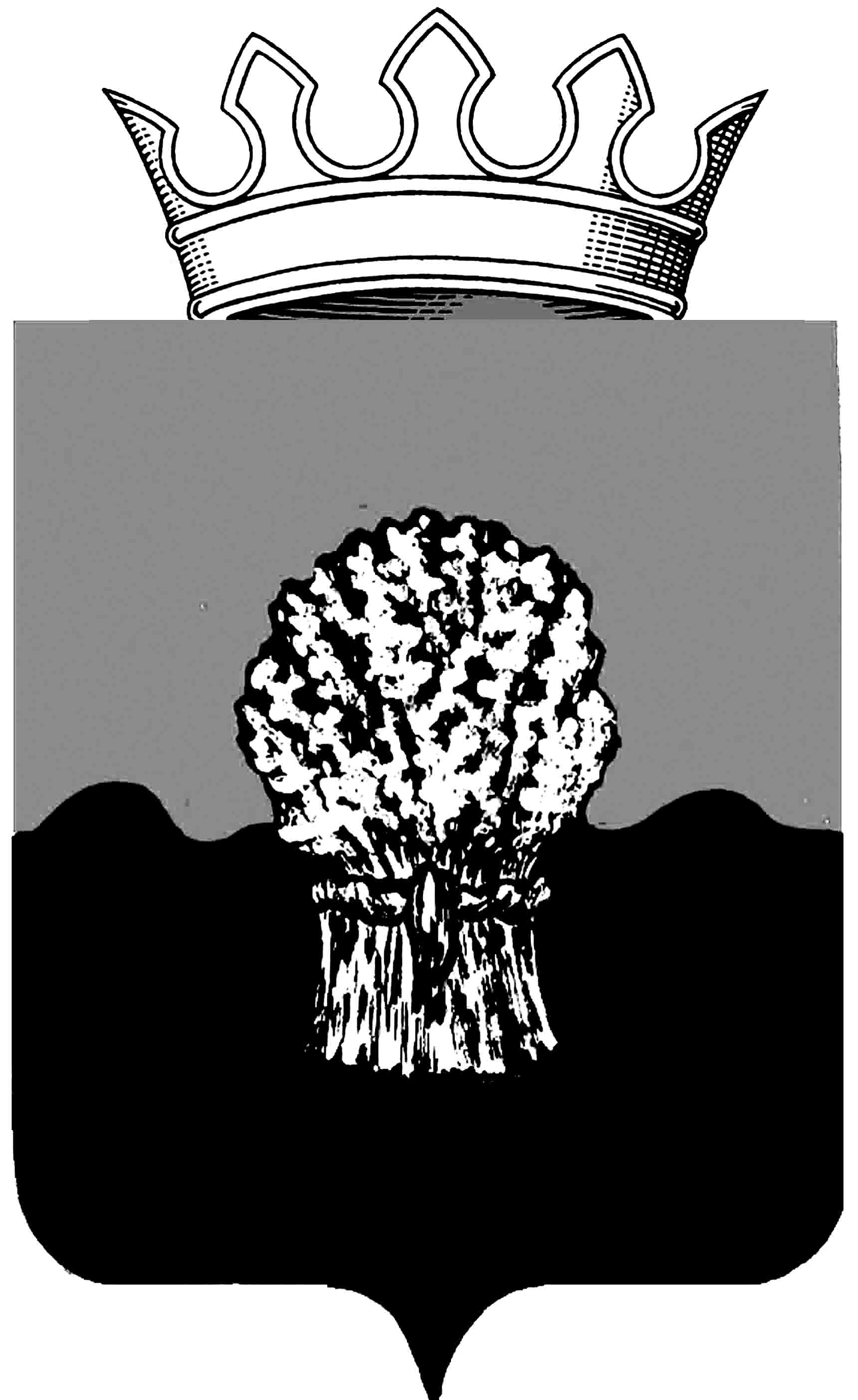 РОССИЙСКАЯ ФЕДЕРАЦИЯ             
САМАРСКАЯ ОБЛАСТЬМУНИЦИПАЛЬНЫЙ РАЙОН СызранскийСОБРАНИЕ ПРЕДСТАВИТЕЛЕЙ ГОРОДСКОГО ПОСЕЛЕНИЯ Балашейкатретьего созываРЕШЕНИЕ24 марта 2017 года                                                                                      № 04О проведении  публичных слушаний по отчету об исполнении  бюджета городского поселения  Балашейкамуниципального района Сызранский за 2016 год 	В соответствии с Федеральным законом  от 6 октября 2003 года №131-ФЗ «Об общих принципах организации местного самоуправления в Российской Федерации», Положением о порядке организации и проведения публичных слушаний в городском поселении Балашейка муниципального района Сызранский Самарской области, утвержденным решением Собрания представителей городского поселения Балашейка муниципального района Сызранский Самарской области  от 17 февраля 2010 года №1, Собрание представителей городского поселения Балашейка   муниципального района  Сызранский Самарской областиРЕШИЛО:  1. Провести на территории городского поселения Балашейка муниципального района Сызранский Самарской области публичные слушания по отчету об исполнении бюджета городского поселения Балашейка муниципального района Сызранский Самарской области за 2016 год (Приложение №1)  в соответствии с Положением о порядке организации и проведения публичных слушаний в городском поселении Балашейка муниципального района Сызранский Самарской области, утвержденным решением Собрания представителей городского поселения Балашейка муниципального района Сызранский Самарской области  от 17 февраля 2010 года №1 (газета «Красное Приволжье»  № 12 (10214) от 19 февраля 2010 года) (далее – Положение о порядке проведения  публичных слушаний в городском поселении Балашейка муниципального района Сызранский Самарской области).2. Сформировать оргкомитет  по проведению  публичных слушаний по отчету об исполнении бюджета городского поселения Балашейка муниципального района Сызранский Самарской области за 2016 год согласно приложению №2 к настоящему решению.     3. Провести на территории городского поселения Балашейка муниципального района Сызранский Самарской области публичные слушания по проекту  решения Собрания представителей Сызранского района Самарской области «О внесении изменений и дополнений в Устав городского поселения Балашейка муниципального района Сызранский Самарской области» в соответствии с Порядком организации и проведения публичных слушаний в городском поселении Балашейка муниципального района Сызранский Самарской области, утвержденным решением Собрания представителей городского поселения Балашейка муниципального района Сызранский Самарской области от 17 февраля 2010 года №1.Срок проведения публичных слушаний составляет 30 (тридцать) дней с 24 марта 2017 года по  22 апреля 2017 года.Органом, уполномоченным на организацию и проведение публичных слушаний в соответствии с настоящим решением, является Собрание представителей городского поселения Балашейка муниципального района Сызранский Самарской области.Место проведения публичных слушаний (место ведения протокола публичных слушаний) – 446060, Самарская область, Сызранский район, поселок городского типа Балашейка, ул. Чапаева, д. 2а.Назначить лицом, ответственным за ведение протокола публичных слушаний и протокола мероприятия по информированию жителей поселения по вопросу публичных слушаний, главного специалиста Собрания представителей городского поселения Балашейка Е.В. Седову.Мероприятие по информированию жителей поселения по вопросу публичных слушаний состоится 28 марта 2017 года в 18.00 по адресу: 446060, Самарская область, Сызранский район, поселок городского типа Балашейка, ул. Чапаева, д. 2а.Принятие замечаний и предложений по вопросам публичных слушаний, поступивших от жителей поселения и иных заинтересованных лиц, осуществляется по адресу, указанному в пункте 6 настоящего решения, в рабочие дни с 10 часов до 19 часов, в субботу с 12 до 17 часов. Письменные замечания и предложения подлежат приобщению к протоколу публичных слушаний.Прием замечаний и предложений по вопросу публичных слушаний оканчивается  19  апреля 2017 года.  Опубликовать настоящее решение в приложении к газете  «Вестник Балашейки» - «Информационном бюллетене органов местного самоуправления городского поселения Балашейка».Председатель Собрания представителейгородского поселения Балашейкамуниципального района СызранскийСамарской области                                                                                Н.А.ХапугинаПриложение   №__1__к  решениюСобрания представителей городского поселения Балашейкамуниципального района Сызранский от 24 марта  2017 года  №04ПроектРОССИЙСКАЯ ФЕДЕРАЦИЯ             
САМАРСКАЯ ОБЛАСТЬМУНИЦИПАЛЬНЫЙ РАЙОН СызранскийСОБРАНИЕ ПРЕДСТАВИТЕЛЕЙ ГОРОДСКОГО ПОСЕЛЕНИЯ Балашейкатретьего созываРЕШЕНИЕ________ 2017 года                                                                                      № ___Об исполнении  бюджета городского поселения Балашейка муниципального района Сызранский  за 2016 год.	На основании Федерального закона  от 6 октября 2003 года №131-ФЗ «Об общих принципах организации местного самоуправления в Российской Федерации», в соответствии с Уставом городского поселения Балашейка муниципального района Сызранский Самарской области, рассмотрев представленный администрацией городского поселения Балашейка отчет об исполнении бюджета городского поселения Балашейка муниципального района Сызранский Самарской области, Собрание представителей городского поселения Балашейка муниципального района Сызранский Самарской областиРЕШИЛО:Утвердить годовой отчет об исполнении  бюджета городского поселения Балашейка муниципального района Сызранский Самарской области за 2014 год (далее -  годовой отчет) *по доходам в сумме 9 537 605,76  рублей,*расходам в сумме 10 400 298,88 рублей  с превышением расходов над доходами в сумме  862 693,12 рублей.Утвердить  следующие показатели годового отчета:           доходы  бюджета городского поселения Балашейка за 2016 год по кодам классификации доходов бюджетов согласно приложению № 1 к настоящему Решению;       доходы бюджета городского поселения Балашейка за 2016 год по кодам видов доходов, подвидов доходов, классификации операций сектора государственного управления, относящихся к доходам бюджета, согласно приложению №2 к настоящему Решению;   расходы бюджета городского поселения Балашейка за 2016 год по ведомственной структуре расходов бюджета района согласно приложению №3 к настоящему Решению;        расходы бюджета городского поселения Балашейка за 2016 год по разделам и подразделам классификации расходов бюджетов согласно приложению №4 к настоящему Решению;          источники финансирования  дефицита бюджета городского поселения Балашейка в 2016 году по кодам классификации источников финансирования дефицитов бюджетов, по кодам групп, подгрупп, статей, видов источников финансирования дефицитов бюджетов классификации операций сектора государственного управления, относящихся к источникам финансирования дефицитов бюджетов согласно  приложению № 5 к настоящему Решению;           3. Опубликовать данное решение в информационном бюллетене органов местного самоуправления городского поселения Балашейка муниципального района Сызранский  Самарской области.Председатель Собрания представителейгородского поселения Балашейкамуниципального района СызранскийСамарской области                                                                          Н.А.ХапугинаГлава городского поселения Балашейкамуниципального района СызранскийСамарской области                                                                               С.А.Сусин Приложение   №__1__к  решениюСобрания представителей городского поселения Балашейкамуниципального района Сызранский от _____ 2017 года  №_Доходы бюджета городского поселения Балашейка муниципального района Сызранский за 2016 год по кодам классификации доходов бюджета.Приложение   №__2_к  решениюСобрания представителей городского поселения Балашейкамуниципального района Сызранский от _____ 2017 года  №_Доходы бюджета городского поселения Балашейка муниципального района  Сызранский за 2016 год по кодам видов доходов, подвидов доходов, классификации операций сектора государственного управления, относящихся к доходам бюджета.Приложение   №__3_к  решениюСобрания представителей городского поселения Балашейкамуниципального района Сызранский от _____ 2017 года  №_Расходы бюджета городского поселения Балашейка муниципального района Сызранский за 2016 год по ведомственной структуре расходов бюджета городского поселения БалашейкаПриложение   №__4_к  решениюСобрания представителей городского поселения Балашейкамуниципального района Сызранский от _____ 2017 года  №_Расходы бюджета городского поселения Балашейка муниципального района Сызранский за 2016 год по разделам и подразделам классификации расходов бюджетаПриложение   №_5_к  решениюСобрания представителей городского поселения Балашейкамуниципального района Сызранский от _____ 2017 года  №_Источники финансирования  дефицита бюджета городского поселения Балашейка в 2016 году по кодам классификации источников финансирования дефицитов бюджетов, по кодам групп, подгрупп, статей, видов источников финансирования дефицитов бюджетов классификации операций сектора государственного управления, относящихся к источникам финансирования дефицитов бюджетовПриложение   №__2__ к решениюСобрания представителей городского поселения Балашейкамуниципального района Сызранский от 24 марта 2017 года  №04СОСТАВ  ОРГКОМИТЕТАпо проведению  публичных слушаний по отчету об исполнении бюджета городского поселения Балашейка муниципального района Сызранский Самарской области за 2016 годПредседатель оргкомитета:1. Хапугина Наталья Анатольевна -    председатель Собрания представителей                                                                  городского поселения БалашейкаЧлены комиссии:2. Ярцев Роман Сергеевич          -         председатель постоянной комиссии по                                                                  имущественным отношениям,                                                                  землепользованию и бюджету3. Постаногова Наталья Алексеевна - председатель постоянной комиссии по                                                                 благоустройству, жилищно-коммуналь-                                                       ному обеспечению и взаимодействию                                                                  с хозяйствующими субъектами4. Седова Екатерина Владимировна    главный специалист                                                                 Собрания представителей                                                                  городского поселения Балашейка5. Сайфулина Алия Шамильевна   -     ведущий специалист финансового                                                                 отдела администрации городского                                                                 поселения Балашейкакод главного администраторакод вида, подвида, классификации государственного управления, относящихся к доходам бюджетанаименование источникаГодовой план, руб.Исполнено, руб.%исполнения12345600010000000000000000НАЛОГОВЫЕ И НЕНАЛОГОВЫЕ ДОХОДЫ9 222 567,879 250 988,76100,3118210100000000000000НАЛОГИ НА ПРИБЫЛЬ, ДОХОДЫ2 200 000,002 154 267,1997,9218210102000010000110Налог на доходы физических лиц2 200 000,002 154 267,1997,9218210102010010000110Налог на доходы физических лиц с доходов, источником которых является налоговый агент, за исключением доходов, в отношении которых исчисление и уплата налога осуществляются в соответствии со статьями 227, 227.1 и 228 Налогового кодекса Российской Федерации2 164 900,002 125 367,6698,1718210102020010000110Налог на доходы физических лиц с доходов, полученных от осуществления деятельности физическими лицами, зарегистрированными в качестве индивидуальных предпринимателей, нотариусов, занимающихся частной практикой, адвокатов, учредивших адвокатские кабинеты, и других лиц, занимающихся частной практикой в соответствии со статьей 227 Налогового кодекса Российской Федерации2 000,000,000,0018210102030010000110Налог на доходы физических лиц с доходов, полученных физическими лицами в соответствии со статьей 228 Налогового кодекса Российской Федерации33 100,0028 899,5387,3110010300000000000000НАЛОГИ НА ТОВАРЫ (РАБОТЫ, УСЛУГИ), РЕАЛИЗУЕМЫЕ НА ТЕРРИТОРИИ РОССИЙСКОЙ ФЕДЕРАЦИИ710 943,87710 734,3199,9710010302000010000110Акцизы по подакцизным товарам (продукции), производимым на территории Российской Федерации710 943,87710 734,3199,9710010302230010000110Доходы от уплаты акцизов на дизельное топливо, подлежащие распределению между бюджетами субъектов Российской Федерации и местными бюджетами с учетом установленных дифференцированных нормативов отчислений в местные бюджеты214 715,83242 971,03113,1610010302240010000110Доходы от уплаты акцизов на моторные масла для дизельных и (или) карбюраторных (инжекторных) двигателей, подлежащие распределению между бюджетами субъектов Российской Федерации и местными бюджетами с учетом установленных дифференцированных нормативов отчислений в местные бюджеты3 468,593 708,80106,9310010302250010000110Доходы от уплаты акцизов на автомобильный бензин, подлежащие распределению между бюджетами субъектов Российской Федерации и местными бюджетами с учетом установленных дифференцированных нормативов отчислений в местные бюджеты492 759,45500 041,69101,4810010302260010000110Доходы от уплаты акцизов на прямогонный бензин, подлежащие распределению между бюджетами субъектов Российской Федерации и местными бюджетами с учетом установленных дифференцированных нормативов отчислений в местные бюджеты0,00-35 987,210,0018210600000000000000НАЛОГИ НА ИМУЩЕСТВО6 084 975,006 162 198,27101,2718210601000000000110Налог на имущество физических лиц200 000,00216 294,17108,1518210601030130000110Налог на имущество физических лиц, взимаемый по ставкам, применяемым к объектам налогообложения, расположенным в границах городских поселений200 000,00216 294,17108,1518210606000000000110Земельный налог5 884 975,005 945 904,10101,0418210606030000000110Земельный налог с организаций5 290 853,005 290 852,89100,0018210606033130000110Земельный налог с организаций, обладающих земельным участком, расположенным в границах городских поселений5 290 853,005 290 852,89100,0018210606040000000110Земельный налог с физических лиц594 122,00655 051,21110,2618210606043130000110Земельный налог с физических лиц, обладающих земельным участком, расположенным в границах городских поселений594 122,00655 051,21110,2645910800000000000000ГОСУДАРСТВЕННАЯ ПОШЛИНА13 220,0013 540,00102,4245910804000010000110Государственная пошлина за совершение нотариальных действий (за исключением действий, совершаемых консульскими учреждениями Российской Федерации)13 220,0013 540,00102,4245910804020010000110Государственная пошлина за совершение нотариальных действий должностными лицами органов местного самоуправления, уполномоченными в соответствии с законодательными актами Российской Федерации на совершение нотариальных действий13 220,0013 540,00102,4270811100000000000000ДОХОДЫ ОТ ИСПОЛЬЗОВАНИЯ ИМУЩЕСТВА, НАХОДЯЩЕГОСЯ В ГОСУДАРСТВЕННОЙ И МУНИЦИПАЛЬНОЙ СОБСТВЕННОСТИ188 447,00185 266,8198,3170811105000000000120Доходы, получаемые в виде арендной либо иной платы за передачу в возмездное пользование государственного и муниципального имущества (за исключением имущества бюджетных и автономных учреждений, а также имущества государственных и муниципальных унитарных предприятий, в том числе казенных)158 447,00163 269,03103,0470811105010000000120Доходы, получаемые в виде арендной платы за земельные участки, государственная собственность на которые не разграничена, а также средства от продажи права на заключение договоров аренды указанных земельных участков103 447,00103 684,11100,2370811105013130000120Доходы, получаемые в виде арендной платы за земельные участки, государственная собственность на которые не разграничена и которые расположены в границах городских поселений, а также средства от продажи права на заключение договоров аренды указанных земельных участков103 447,00103 684,11100,2370811105030000000120Доходы от сдачи в аренду имущества, находящегося в оперативном управлении органов государственной власти, органов местного самоуправления, государственных внебюджетных фондов и созданных ими учреждений (за исключением имущества бюджетных и автономных учреждений)55 000,0059 584,92108,3470811105035130000120Доходы от сдачи в аренду имущества, находящегося в оперативном управлении органов управления городских поселений и созданных ими учреждений (за исключением имущества муниципальных бюджетных и автономных учреждений)55 000,0059 584,92108,3470811109000000000120Прочие доходы от использования имущества и прав, находящихся в государственной и муниципальной собственности (за исключением имущества бюджетных и автономных учреждений, а также имущества государственных и муниципальных унитарных предприятий, в том числе казенных)30 000,0021 997,7873,3370811109040000000120Прочие поступления от использования имущества, находящегося в государственной и муниципальной собственности (за исключением имущества бюджетных и автономных учреждений, а также имущества государственных и муниципальных унитарных предприятий, в том числе казенных)30 000,0021 997,7873,3370811109045130000120Прочие поступления от использования имущества, находящегося в собственности городских поселений (за исключением имущества муниципальных бюджетных и автономных учреждений, а также имущества муниципальных унитарных предприятий, в том числе казенных)30 000,0021 997,7873,3370811400000000000000ДОХОДЫ ОТ ПРОДАЖИ МАТЕРИАЛЬНЫХ И НЕМАТЕРИАЛЬНЫХ АКТИВОВ24 982,0024 982,18100,0070811406000000000430Доходы от продажи земельных участков, находящихся в государственной и муниципальной собственности24 982,0024 982,18100,0070811406010000000430Доходы от продажи земельных участков, государственная собственность на которые не разграничена24 982,0024 982,18100,0070811406013130000430Доходы от продажи земельных участков, государственная собственность на которые не разграничена и которые расположены в границах городских поселений24 982,0024 982,18100,0045920000000000000000БЕЗВОЗМЕЗДНЫЕ ПОСТУПЛЕНИЯ298 717,00286 617,0095,9545920200000000000000БЕЗВОЗМЕЗДНЫЕ ПОСТУПЛЕНИЯ ОТ ДРУГИХ БЮДЖЕТОВ БЮДЖЕТНОЙ СИСТЕМЫ РОССИЙСКОЙ ФЕДЕРАЦИИ298 717,00286 617,0095,9545920201000000000151Дотации бюджетам субъектов Российской Федерации и муниципальных образований78 217,0078 217,00100,0045920201001000000151Дотации на выравнивание бюджетной обеспеченности78 217,0078 217,00100,0045920201001130000151Дотации бюджетам городских поселений на выравнивание бюджетной обеспеченности78 217,0078 217,00100,0045920202000000000151Субсидии бюджетам бюджетной системы Российской Федерации (межбюджетные субсидии)28 000,0015 900,0056,7945920202999000000151Прочие субсидии28 000,0015 900,0056,7945920202999130000151Прочие субсидии бюджетам городских поселений28 000,0015 900,0056,7945920203000000000151Субвенции бюджетам субъектов Российской Федерации и муниципальных образований192 500,00192 500,00100,0045920203015000000151Субвенции бюджетам на осуществление первичного воинского учета на территориях, где отсутствуют военные комиссариаты192 500,00192 500,00100,0045920203015130000151Субвенции бюджетам городских поселений на осуществление первичного воинского учета на территориях, где отсутствуют военные комиссариаты192 500,00192 500,00100,00Итого доходов9 521 284,879 537 605,76100,17код вида, подвида, классификации государственного управления, относящихся к доходам бюджетанаименование источникаГодовой план, руб.Исполнено, руб.%исполнения2345610000000000000000НАЛОГОВЫЕ И НЕНАЛОГОВЫЕ ДОХОДЫ9 222 567,879 250 988,76100,3110100000000000000НАЛОГИ НА ПРИБЫЛЬ, ДОХОДЫ2 200 000,002 154 267,1997,9210102000010000110Налог на доходы физических лиц2 200 000,002 154 267,1997,9210102010010000110Налог на доходы физических лиц с доходов, источником которых является налоговый агент, за исключением доходов, в отношении которых исчисление и уплата налога осуществляются в соответствии со статьями 227, 227.1 и 228 Налогового кодекса Российской Федерации2 164 900,002 125 367,6698,1710102020010000110Налог на доходы физических лиц с доходов, полученных от осуществления деятельности физическими лицами, зарегистрированными в качестве индивидуальных предпринимателей, нотариусов, занимающихся частной практикой, адвокатов, учредивших адвокатские кабинеты, и других лиц, занимающихся частной практикой в соответствии со статьей 227 Налогового кодекса Российской Федерации2 000,000,000,0010102030010000110Налог на доходы физических лиц с доходов, полученных физическими лицами в соответствии со статьей 228 Налогового кодекса Российской Федерации33 100,0028 899,5387,3110300000000000000НАЛОГИ НА ТОВАРЫ (РАБОТЫ, УСЛУГИ), РЕАЛИЗУЕМЫЕ НА ТЕРРИТОРИИ РОССИЙСКОЙ ФЕДЕРАЦИИ710 943,87710 734,3199,9710302000010000110Акцизы по подакцизным товарам (продукции), производимым на территории Российской Федерации710 943,87710 734,3199,9710302230010000110Доходы от уплаты акцизов на дизельное топливо, подлежащие распределению между бюджетами субъектов Российской Федерации и местными бюджетами с учетом установленных дифференцированных нормативов отчислений в местные бюджеты214 715,83242 971,03113,1610302240010000110Доходы от уплаты акцизов на моторные масла для дизельных и (или) карбюраторных (инжекторных) двигателей, подлежащие распределению между бюджетами субъектов Российской Федерации и местными бюджетами с учетом установленных дифференцированных нормативов отчислений в местные бюджеты3 468,593 708,80106,9310302250010000110Доходы от уплаты акцизов на автомобильный бензин, подлежащие распределению между бюджетами субъектов Российской Федерации и местными бюджетами с учетом установленных дифференцированных нормативов отчислений в местные бюджеты492 759,45500 041,69101,4810302260010000110Доходы от уплаты акцизов на прямогонный бензин, подлежащие распределению между бюджетами субъектов Российской Федерации и местными бюджетами с учетом установленных дифференцированных нормативов отчислений в местные бюджеты0,00-35 987,210,0010600000000000000НАЛОГИ НА ИМУЩЕСТВО6 084 975,006 162 198,27101,2710601000000000110Налог на имущество физических лиц200 000,00216 294,17108,1510601030130000110Налог на имущество физических лиц, взимаемый по ставкам, применяемым к объектам налогообложения, расположенным в границах городских поселений200 000,00216 294,17108,1510606000000000110Земельный налог5 884 975,005 945 904,10101,0410606030000000110Земельный налог с организаций5 290 853,005 290 852,89100,0010606033130000110Земельный налог с организаций, обладающих земельным участком, расположенным в границах городских поселений5 290 853,005 290 852,89100,0010606040000000110Земельный налог с физических лиц594 122,00655 051,21110,2610606043130000110Земельный налог с физических лиц, обладающих земельным участком, расположенным в границах городских поселений594 122,00655 051,21110,2610800000000000000ГОСУДАРСТВЕННАЯ ПОШЛИНА13 220,0013 540,00102,4210804000010000110Государственная пошлина за совершение нотариальных действий (за исключением действий, совершаемых консульскими учреждениями Российской Федерации)13 220,0013 540,00102,4210804020010000110Государственная пошлина за совершение нотариальных действий должностными лицами органов местного самоуправления, уполномоченными в соответствии с законодательными актами Российской Федерации на совершение нотариальных действий13 220,0013 540,00102,4211100000000000000ДОХОДЫ ОТ ИСПОЛЬЗОВАНИЯ ИМУЩЕСТВА, НАХОДЯЩЕГОСЯ В ГОСУДАРСТВЕННОЙ И МУНИЦИПАЛЬНОЙ СОБСТВЕННОСТИ188 447,00185 266,8198,3111105000000000120Доходы, получаемые в виде арендной либо иной платы за передачу в возмездное пользование государственного и муниципального имущества (за исключением имущества бюджетных и автономных учреждений, а также имущества государственных и муниципальных унитарных предприятий, в том числе казенных)158 447,00163 269,03103,0411105010000000120Доходы, получаемые в виде арендной платы за земельные участки, государственная собственность на которые не разграничена, а также средства от продажи права на заключение договоров аренды указанных земельных участков103 447,00103 684,11100,2311105013130000120Доходы, получаемые в виде арендной платы за земельные участки, государственная собственность на которые не разграничена и которые расположены в границах городских поселений, а также средства от продажи права на заключение договоров аренды указанных земельных участков103 447,00103 684,11100,2311105030000000120Доходы от сдачи в аренду имущества, находящегося в оперативном управлении органов государственной власти, органов местного самоуправления, государственных внебюджетных фондов и созданных ими учреждений (за исключением имущества бюджетных и автономных учреждений)55 000,0059 584,92108,3411105035130000120Доходы от сдачи в аренду имущества, находящегося в оперативном управлении органов управления городских поселений и созданных ими учреждений (за исключением имущества муниципальных бюджетных и автономных учреждений)55 000,0059 584,92108,3411109000000000120Прочие доходы от использования имущества и прав, находящихся в государственной и муниципальной собственности (за исключением имущества бюджетных и автономных учреждений, а также имущества государственных и муниципальных унитарных предприятий, в том числе казенных)30 000,0021 997,7873,3311109040000000120Прочие поступления от использования имущества, находящегося в государственной и муниципальной собственности (за исключением имущества бюджетных и автономных учреждений, а также имущества государственных и муниципальных унитарных предприятий, в том числе казенных)30 000,0021 997,7873,3311109045130000120Прочие поступления от использования имущества, находящегося в собственности городских поселений (за исключением имущества муниципальных бюджетных и автономных учреждений, а также имущества муниципальных унитарных предприятий, в том числе казенных)30 000,0021 997,7873,3311400000000000000ДОХОДЫ ОТ ПРОДАЖИ МАТЕРИАЛЬНЫХ И НЕМАТЕРИАЛЬНЫХ АКТИВОВ24 982,0024 982,18100,0011406000000000430Доходы от продажи земельных участков, находящихся в государственной и муниципальной собственности24 982,0024 982,18100,0011406010000000430Доходы от продажи земельных участков, государственная собственность на которые не разграничена24 982,0024 982,18100,0011406013130000430Доходы от продажи земельных участков, государственная собственность на которые не разграничена и которые расположены в границах городских поселений24 982,0024 982,18100,0020000000000000000БЕЗВОЗМЕЗДНЫЕ ПОСТУПЛЕНИЯ298 717,00286 617,0095,9520200000000000000БЕЗВОЗМЕЗДНЫЕ ПОСТУПЛЕНИЯ ОТ ДРУГИХ БЮДЖЕТОВ БЮДЖЕТНОЙ СИСТЕМЫ РОССИЙСКОЙ ФЕДЕРАЦИИ298 717,00286 617,0095,9520201000000000151Дотации бюджетам субъектов Российской Федерации и муниципальных образований78 217,0078 217,00100,0020201001000000151Дотации на выравнивание бюджетной обеспеченности78 217,0078 217,00100,0020201001130000151Дотации бюджетам городских поселений на выравнивание бюджетной обеспеченности78 217,0078 217,00100,0020202000000000151Субсидии бюджетам бюджетной системы Российской Федерации (межбюджетные субсидии)28 000,0015 900,0056,7920202999000000151Прочие субсидии28 000,0015 900,0056,7920202999130000151Прочие субсидии бюджетам городских поселений28 000,0015 900,0056,7920203000000000151Субвенции бюджетам субъектов Российской Федерации и муниципальных образований192 500,00192 500,00100,0020203015000000151Субвенции бюджетам на осуществление первичного воинского учета на территориях, где отсутствуют военные комиссариаты192 500,00192 500,00100,0020203015130000151Субвенции бюджетам городских поселений на осуществление первичного воинского учета на территориях, где отсутствуют военные комиссариаты192 500,00192 500,00100,00Итого доходов9 521 284,879 537 605,76100,17Наименование показателяКод расхода по бюджетной классификацииУтвержденные бюджетные назначенияУтвержденные бюджетные назначенияИсполненоНеисполненные назначения134456ОБЩЕГОСУДАРСТВЕННЫЕ ВОПРОСЫ000 0100 0000000000 0004 179 257,754 169 285,784 169 285,789 971,97Функционирование высшего должностного лица субъекта Российской Федерации и муниципального образования000 0102 0000000000 000533 889,63533 889,63533 889,630,00Непрограммные направления расходов местного бюджета000 0102 9900000000 000533 889,63533 889,63533 889,630,00Непрограммные направления расходов местного бюджета в области общегосударственных вопросов, национальной безопасности и правоохранительной деятельности, а также в сфере средств массовой информации000 0102 9910000000 000533 889,63533 889,63533 889,630,00Глава муниципального образования000 0102 9910011010 000533 889,63533 889,63533 889,630,00Расходы на выплаты персоналу в целях обеспечения выполнения функций государственными (муниципальными) органами, казенными учреждениями, органами управления государственными внебюджетными фондами000 0102 9910011010 100533 889,63533 889,63533 889,630,00Расходы на выплаты персоналу государственных (муниципальных) органов000 0102 9910011010 120533 889,63533 889,63533 889,630,00Фонд оплаты труда государственных (муниципальных) органов459 0102 9910011010 121410 981,26410 981,26410 981,260,00Взносы по обязательному социальному страхованию на выплаты денежного содержания и иные выплаты работникам государственных (муниципальных) органов459 0102 9910011010 129122 908,37122 908,37122 908,370,00Функционирование законодательных (представительных) органов государственной власти и представительных органов муниципальных образований000 0103 0000000000 000526 532,34526 532,34526 532,340,00Непрограммные направления расходов местного бюджета000 0103 9900000000 000526 532,34526 532,34526 532,340,00Непрограммные направления расходов местного бюджета в области общего-сударственных вопросов, национальной безопасности и правоохранительной деятельности, а также в сфере средств массовой информации000 0103 9910000000 000526 532,34526 532,34526 532,340,00Депутаты представительного органа муниципального собрания000 0103 9910011020 000526 532,34526 532,34526 532,340,00Расходы на выплаты персоналу в целях обеспечения выполнения функций государственными (муниципальными) органами, казенными учреждениями, органами управления государственными внебюджетными фондами000 0103 9910011020 100526 532,34526 532,34526 532,340,00Расходы на выплаты персоналу государственных (муниципальных) органов000 0103 9910011020 120526 532,34526 532,34526 532,340,00Фонд оплаты труда государственных (муниципальных) органов459 0103 9910011020 121407 540,98407 540,98407 540,980,00Взносы по обязательному социальному страхованию на выплаты денежного содержания и иные выплаты работникам государственных (муниципальных) органов459 0103 9910011020 129118 991,36118 991,36118 991,360,00Функционирование Правительства Российской Федерации, высших исполнительных органов государственной власти субъектов Российской Федерации, местных администраций000 0104 0000000000 0002 414 657,362 414 286,212 414 286,21371,15Непрограммные направления расходов местного бюджета000 0104 9900000000 0002 414 657,362 414 286,212 414 286,21371,15Непрограммные направления расходов местного бюджета в области общего-сударственных вопросов, национальной безопасности и правоохранительной деятельности, а также в сфере средств массовой информации000 0104 9910000000 0002 414 657,362 414 286,212 414 286,21371,15Расходы на обеспечение выполнения функций органами местного самоуправления000 0104 9910011000 0002 308 484,362 308 113,212 308 113,21371,15Расходы на выплаты персоналу в целях обеспечения выполнения функций государственными (муниципальными) органами, казенными учреждениями, органами управления государственными внебюджетными фондами000 0104 9910011000 1002 145 470,662 145 470,662 145 470,660,00Расходы на выплаты персоналу государ-ственных (муниципальных) органов000 0104 9910011000 1202 145 470,662 145 470,662 145 470,660,00Фонд оплаты труда государственных (муниципальных) органов459 0104 9910011000 1211 648 560,671 648 560,671 648 560,670,00Взносы по обязательному социальному страхованию на выплаты денежного содержания и иные выплаты работникам государственных (муниципальных) органов459 0104 9910011000 129496 909,99496 909,99496 909,990,00Закупка товаров, работ и услуг для обеспечения государственных (муниципальных) нужд000 0104 9910011000 200151 380,20151 009,05151 009,05371,15Иные закупки товаров, работ и услуг для обеспечения государственных (муниципальных) нужд000 0104 9910011000 240151 380,20151 009,05151 009,05371,15Прочая закупка товаров, работ и услуг для обеспечения государственных (муниципальных) нужд459 0104 9910011000 244151 380,20151 009,05151 009,05371,15Иные бюджетные ассигнования000 0104 9910011000 80011 633,5011 633,5011 633,500,00Уплата налогов, сборов и иных платежей000 0104 9910011000 85011 633,5011 633,5011 633,500,00Уплата налога на имущество организаций и земельного налога459 0104 9910011000 851319,00319,00319,000,00Уплата прочих налогов, сборов459 0104 9910011000 85211 295,3611 295,3611 295,360,00Уплата иных платежей459 0104 9910011000 85319,1419,1419,140,00Межбюджетные трансферты, предоставляемые в бюджет муниципального района в соответствии с заключаемыми соглашениями о передаче органам местного самоуправления муниципального района отдельных полномочий органов местного самоуправления поселений000 0104 9910078210 000106 173,00106 173,00106 173,000,00Межбюджетные трансферты000 0104 9910078210 500106 173,00106 173,00106 173,000,00Иные межбюджетные трансферты459 0104 9910078210 540106 173,00106 173,00106 173,000,00Обеспечение деятельности финансовых, налоговых и таможенных органов и органов финансового (финансово-бюджетного) надзора000 0106 0000000000 00056 503,0056 503,0056 503,000,00Непрограммные направления расходов местного бюджета000 0106 9900000000 00056 503,0056 503,0056 503,000,00Непрограммные направления расходов местного бюджета в области общегосударственных вопросов, национальной безопасности и правоох-ранительной деятельности, а также в сфере средств массовой информации000 0106 9910000000 00056 503,0056 503,0056 503,000,00Межбюджетные трансферты, предоставляемые в бюджет муниципального района в соответствии с заключаемыми соглашениями о передаче органам местного самоуправления муниципального района отдельных полномочий органов местного самоуправления поселений000 0106 9910078210 00056 503,0056 503,0056 503,000,00Межбюджетные трансферты000 0106 9910078210 50056 503,0056 503,0056 503,000,00Иные межбюджетные трансферты459 0106 9910078210 54056 503,0056 503,0056 503,000,00Обеспечение проведения выборов и референдумов000 0107 0000000000 00012 000,0012 000,0012 000,000,00Непрограммные направления расходов местного бюджета000 0107 9900000000 00012 000,0012 000,0012 000,000,00Непрограммные направления расходов местного бюджета в области общегосударственных вопросов, национальной безопасности и правоохранительной деятельности, а также в сфере средств массовой информации000 0107 9910000000 00012 000,0012 000,0012 000,000,00Иные направления расходов000 0107 9910090000 00012 000,0012 000,0012 000,000,00Иные бюджетные ассигнования000 0107 9910090000 80012 000,0012 000,0012 000,000,00Специальные расходы459 0107 9910090000 88012 000,0012 000,0012 000,000,00Другие общегосударственные вопросы000 0113 0000000000 000635 675,42626 074,60626 074,609 600,82Муниципальная программа муниципального района Сызранский "Развитие информационного общества и формирование электронного правительства на территории муниципального района Сызранский"000 0113 0100000000 000430 446,27420 845,45420 845,459 600,82Иные закупки товаров,работ и услуг для осуществления материально-техни-ческого и транспортного обеспечения деятельности администрации000 0113 0100020100 000430 446,27420 845,45420 845,459 600,82Закупка товаров, работ и услуг для обеспечения государственных (муниципальных) нужд000 0113 0100020100 200430 446,27420 845,45420 845,459 600,82Иные закупки товаров, работ и услуг для обеспечения государственных (муниципальных) нужд000 0113 0100020100 240430 446,27420 845,45420 845,459 600,82Прочая закупка товаров, работ и услуг для обеспечения государственных (муниципальных) нужд459 0113 0100020100 244430 446,27420 845,45420 845,459 600,82Непрограммные направления расходов местного бюджета000 0113 9900000000 000205 229,15205 229,15205 229,150,00Непрограммные направления расходов местного бюджета в области общего-сударственных вопросов, национальной безопасности и правоохранительной деятельности, а также в сфере средств массовой информации000 0113 9910000000 000205 229,15205 229,15205 229,150,00Выполнение других обязательств государства000 0113 9910020070 000167 560,15167 560,15167 560,150,00Закупка товаров, работ и услуг для обеспечения государственных (муниципальных) нужд000 0113 9910020070 200167 460,15167 460,15167 460,150,00Иные закупки товаров, работ и услуг для обеспечения государственных (муниципальных) нужд000 0113 9910020070 240167 460,15167 460,15167 460,150,00Прочая закупка товаров, работ и услуг для обеспечения государственных (муниципальных) нужд459 0113 9910020070 244167 460,15167 460,15167 460,150,00Иные бюджетные ассигнования000 0113 9910020070 800100,00100,00100,000,00Уплата налогов, сборов и иных платежей000 0113 9910020070 850100,00100,00100,000,00Уплата иных платежей459 0113 9910020070 853100,00100,00100,000,00Межбюджетные трансферты, предоставляемые в бюджет муниципального района в соответствии с заключаемыми соглашениями о передаче органам местного самоуправления муниципального района отдельных полномочий органов местного самоуправления поселений000 0113 9910078210 00037 669,0037 669,0037 669,000,00Межбюджетные трансферты000 0113 9910078210 50037 669,0037 669,0037 669,000,00Иные межбюджетные трансферты459 0113 9910078210 54037 669,0037 669,0037 669,000,00НАЦИОНАЛЬНАЯ ОБОРОНА000 0200 0000000000 000192 500,00192 500,00192 500,000,00Мобилизационная и вневойсковая подготовка000 0203 0000000000 000192 500,00192 500,00192 500,000,00Непрограммные направления расходов местного бюджета( за счет областных и федеральных средств)000 0203 9000000000 000192 500,00192 500,00192 500,000,00Субвенции местным бюджетам000 0203 9010000000 000192 500,00192 500,00192 500,000,00Осуществление первичного воинского учета на территориях,где отсутствуют военные комиссариаты000 0203 9010051180 000192 500,00192 500,00192 500,000,00Расходы на выплаты персоналу в целях обеспечения выполнения функций государственными (муниципальными) органами, казенными учреждениями, органами управления государственными внебюджетными фондами000 0203 9010051180 100182 002,44182 002,44182 002,440,00Расходы на выплаты персоналу государ-ственных (муниципальных) органов000 0203 9010051180 120182 002,44182 002,44182 002,440,00Фонд оплаты труда государственных (муниципальных) органов459 0203 9010051180 121137 021,80137 021,80137 021,800,00Иные выплаты персоналу государ-ственных (муниципальных) органов, за исключением фонда оплаты труда459 0203 9010051180 1223 600,003 600,003 600,000,00Взносы по обязательному социальному страхованию на выплаты денежного содержания и иные выплаты работникам государственных (муниципальных) органов459 0203 9010051180 12941 380,6441 380,6441 380,640,00Закупка товаров, работ и услуг для обеспечения государственных (муниципальных) нужд000 0203 9010051180 20010 497,5610 497,5610 497,560,00Иные закупки товаров, работ и услуг для обеспечения государственных (муниципальных) нужд000 0203 9010051180 24010 497,5610 497,5610 497,560,00Прочая закупка товаров, работ и услуг для обеспечения государственных (муниципальных) нужд459 0203 9010051180 24410 497,5610 497,5610 497,560,00НАЦИОНАЛЬНАЯ ЭКОНОМИКА000 0400 0000000000 0001 341 768,04552 187,44552 187,44789 580,60Сельское хозяйство и рыболовство000 0405 0000000000 00040 100,0028 000,0028 000,0012 100,00Непрограммные направления расходов местного бюджета000 0405 9900000000 00028 000,0015 900,0015 900,0012 100,00Непрограммные направления расходов местного бюджета в области национальной экономики000 0405 9940000000 00028 000,0015 900,0015 900,0012 100,00Расходы местного бюджета, направлен-ные на развитие сельского хозяйства000 0405 9940060040 00012 100,0012 100,0012 100,000,00Иные бюджетные ассигнования000 0405 9940060040 80012 100,0012 100,0012 100,000,00Субсидии юридическим лицам (кроме некоммерческих организаций), индивидуальным предпринимателям, физическим лицам - производителям товаров, работ, услуг459 0405 9940060040 81012 100,0012 100,0012 100,000,00Расходы местного бюджета за счет стимулирующих субсидий, направленные на развитие сельского хозяйства000 0405 9940072300 00028 000,0015 900,0015 900,0012 100,00Иные бюджетные ассигнования000 0405 9940072300 80028 000,0015 900,0015 900,0012 100,00Субсидии юридическим лицам (кроме некоммерческих организаций), индивидуальным предпринимателям, физическим лицам - производителям товаров, работ, услуг459 0405 9940072300 81028 000,0015 900,0015 900,0012 100,00Дорожное хозяйство (дорожные фонды)000 0409 0000000000 0001 301 668,04524 187,44524 187,44777 480,60Муниципальная программа муниципального района Сызранский "Развитие и поддержка малого и среднего предпринимательства на территории муниципального района Сызранский"000 0409 0200000000 0001 301 668,04524 187,44524 187,44777 480,60Иные закупки товаров, работ и услуг для муниципальных нужд000 0409 0200020000 0001 301 668,04524 187,44524 187,44777 480,60Закупка товаров, работ и услуг для обеспечения государственных (муниципальных) нужд000 0409 0200020000 2001 301 668,04524 187,44524 187,44777 480,60Иные закупки товаров, работ и услуг для обеспечения государственных (муниципальных) нужд000 0409 0200020000 2401 301 668,04524 187,44524 187,44777 480,60Прочая закупка товаров, работ и услуг для обеспечения государственных (муниципальных) нужд459 0409 0200020000 2441 301 668,04524 187,44524 187,44777 480,60ЖИЛИЩНО-КОММУНАЛЬНОЕ ХОЗЯЙСТВО000 0500 0000000000 0004 374 028,254 246 430,854 246 430,85127 597,40Жилищное хозяйство000 0501 0000000000 000725 261,76694 271,06694 271,0630 990,70Муниципальная программа муниципального района Сызранский "Генеральная схема очистки территории муниципального района Сызранский Самарской области"000 0501 0300000000 00049 610,2849 610,2849 610,280,00Иные закупки товаров, работ и услуг для муниципальных нужд000 0501 0300020000 00049 610,2849 610,2849 610,280,00Закупка товаров, работ и услуг для обеспечения государственных (муниципальных) нужд000 0501 0300020000 20049 610,2849 610,2849 610,280,00Иные закупки товаров, работ и услуг для обеспечения государственных (муниципальных) нужд000 0501 0300020000 24049 610,2849 610,2849 610,280,00Прочая закупка товаров, работ и услуг для обеспечения государственных (муниципальных) нужд459 0501 0300020000 24449 610,2849 610,2849 610,280,00Непрограммные направления расходов местного бюджета000 0501 9900000000 000675 651,48644 660,78644 660,7830 990,70Непрограммные направления расходов местного бюджета в сфере жилищно-коммунального хозяйства000 0501 9950000000 000675 651,48644 660,78644 660,7830 990,70Взносы на капитальный ремонт в части помещений, находящихся в муниципальной собственности000 0501 9950020990 000126 364,9295 374,2295 374,2230 990,70Закупка товаров, работ и услуг для обеспечения государственных (муниципальных) нужд000 0501 9950020990 200126 364,9295 374,2295 374,2230 990,70Иные закупки товаров, работ и услуг для обеспечения государственных (муниципальных) нужд000 0501 9950020990 240126 364,9295 374,2295 374,2230 990,70Прочая закупка товаров, работ и услуг для обеспечения государственных (муниципальных) нужд459 0501 9950020990 244126 364,9295 374,2295 374,2230 990,70Компенсация выпадающих доходов организациям ,предоставляющим населению жилищные услуги по тарифам, не обеспечивающим возмещение издержек000 0501 9950060010 000549 286,56549 286,56549 286,560,00Иные бюджетные ассигнования000 0501 9950060010 800549 286,56549 286,56549 286,560,00Субсидии юридическим лицам (кроме некоммерческих организаций), индивидуальным предпринимателям, физическим лицам - производителям товаров, работ, услуг459 0501 9950060010 810549 286,56549 286,56549 286,560,00Коммунальное хозяйство000 0502 0000000000 0001 349 996,861 349 996,861 349 996,860,00Муниципальная программа городского поселения Балашейка муниципального района Сызранский "Комплексное развитие систем коммунальной инфраструктуры администрации городского поселения Балашейка муниципального района Сызранский"000 0502 0500000000 0001 349 996,861 349 996,861 349 996,860,00Иные закупки товаров, работ и услуг для муниципальных нужд000 0502 0500020000 0001 349 996,861 349 996,861 349 996,860,00Закупка товаров, работ и услуг для обеспечения государственных (муниципальных) нужд000 0502 0500020000 2001 349 996,861 349 996,861 349 996,860,00Иные закупки товаров, работ и услуг для обеспечения государственных (муниципальных) нужд000 0502 0500020000 2401 349 996,861 349 996,861 349 996,860,00Прочая закупка товаров, работ и услуг для обеспечения государственных (муниципальных) нужд459 0502 0500020000 2441 349 996,861 349 996,861 349 996,860,00Благоустройство000 0503 0000000000 0002 298 769,632 202 162,932 202 162,9396 606,70Муниципальная программа муниципального района Сызранский "Обеспечение пожарной безопасности зданий(помещений), занимаемых муниципальными учреждениями, осуществляющими деятельность в сфере культуры на территории муниципального Сызранского района"000 0503 0600000000 0002 298 769,632 202 162,932 202 162,9396 606,70Уличное освещение000 0503 0600020010 0001 100 344,511 003 737,811 003 737,8196 606,70Закупка товаров, работ и услуг для обеспечения государственных (муниципальных) нужд000 0503 0600020010 2001 100 344,511 003 737,811 003 737,8196 606,70Иные закупки товаров, работ и услуг для обеспечения государственных (муниципальных) нужд000 0503 0600020010 2401 100 344,511 003 737,811 003 737,8196 606,70Прочая закупка товаров, работ и услуг для обеспечения государственных (муниципальных) нужд459 0503 0600020010 2441 100 344,511 003 737,811 003 737,8196 606,70Содержание автомобильных дорог и инженерных сооружений на них в границах городских и сельских поселений в рамках благоустройства000 0503 0600020020 000399 596,06399 596,06399 596,060,00Закупка товаров, работ и услуг для обеспечения государственных (муниципальных) нужд000 0503 0600020020 200399 596,06399 596,06399 596,060,00Иные закупки товаров, работ и услуг для обеспечения государственных (муниципальных) нужд000 0503 0600020020 240399 596,06399 596,06399 596,060,00Прочая закупка товаров, работ и услуг для обеспечения государственных (муниципальных) нужд459 0503 0600020020 244399 596,06399 596,06399 596,060,00Организация и содержание мест захоронения000 0503 0600020040 00046 300,0046 300,0046 300,000,00Закупка товаров, работ и услуг для обеспечения государственных (муниципальных) нужд000 0503 0600020040 20046 300,0046 300,0046 300,000,00Иные закупки товаров, работ и услуг для обеспечения государственных (муниципальных) нужд000 0503 0600020040 24046 300,0046 300,0046 300,000,00Прочая закупка товаров, работ и услуг для обеспечения государственных (муниципальных) нужд459 0503 0600020040 24446 300,0046 300,0046 300,000,00Прочие мероприятия по благоустройству поселения000 0503 0600020050 000752 529,06752 529,06752 529,060,00Закупка товаров, работ и услуг для обеспечения государственных (муниципальных) нужд000 0503 0600020050 200752 529,06752 529,06752 529,060,00Иные закупки товаров, работ и услуг для обеспечения государственных (муниципальных) нужд000 0503 0600020050 240752 529,06752 529,06752 529,060,00Прочая закупка товаров, работ и услуг для обеспечения государственных (муниципальных) нужд459 0503 0600020050 244752 529,06752 529,06752 529,060,00КУЛЬТУРА, КИНЕМАТОГРАФИЯ000 0800 0000000000 0001 191 914,971 181 230,411 181 230,4110 684,56Культура000 0801 0000000000 000946 644,97935 960,41935 960,4110 684,56Непрограммные направления расходов местного бюджета000 0801 9900000000 000946 644,97935 960,41935 960,4110 684,56Непрограммные направления расходов местного бюджета в области культуры и кинематографии000 0801 9980000000 000946 644,97935 960,41935 960,4110 684,56Мероприятия по содержанию муниципальных учреждений культуры000 0801 9980020080 000357 298,97346 614,41346 614,4110 684,56Закупка товаров, работ и услуг для обеспечения государственных (муниципальных) нужд000 0801 9980020080 200357 298,97346 614,41346 614,4110 684,56Иные закупки товаров, работ и услуг для обеспечения государственных (муниципальных) нужд000 0801 9980020080 240357 298,97346 614,41346 614,4110 684,56Прочая закупка товаров, работ и услуг для обеспечения государственных (муниципальных) нужд459 0801 9980020080 244357 298,97346 614,41346 614,4110 684,56Межбюджетные трансферты, предоставляемые в бюджет муниципального района в соответствии с заключаемыми соглашениями о передаче органам местного самоуправления муниципального района полномочий органов местного самоуправления поселений для организации досуга и обеспечения жителей поселения услугами организаций культуры000 0801 9980078210 000589 346,00589 346,00589 346,000,00Межбюджетные трансферты000 0801 9980078210 500589 346,00589 346,00589 346,000,00Иные межбюджетные трансферты459 0801 9980078210 540589 346,00589 346,00589 346,000,00Другие вопросы в области культуры, кинематографии000 0804 0000000000 000245 270,00245 270,00245 270,000,00Непрограммные направления расходов местного бюджета000 0804 9900000000 000245 270,00245 270,00245 270,000,00Непрограммные направления расходов местного бюджета в области культуры и кинематографии000 0804 9980000000 000245 270,00245 270,00245 270,000,00Межбюджетные трансферты,предоставляемые в бюджет муниципального района в соответствии с заключаемыми соглашениями о передаче органам местного самоуправления муниципального района полномочий органов местного самоуправления поселений для организации досуга и обеспечения жителей поселения услугами организаций культуры000 0804 9980078210 000245 270,00245 270,00245 270,000,00Межбюджетные трансферты000 0804 9980078210 500245 270,00245 270,00245 270,000,00Иные межбюджетные трансферты459 0804 9980078210 540245 270,00245 270,00245 270,000,00ФИЗИЧЕСКАЯ КУЛЬТУРА И СПОРТ000 1100 0000000000 00058 664,4058 664,4058 664,400,00Физическая культура000 1101 0000000000 00058 664,4058 664,4058 664,400,00Муниципальная программа муниципального района Сызранский "Развитие физической культуры и спорта в Сызранском районе "000 1101 1000000000 00058 664,4058 664,4058 664,400,00Иные закупки товаров,работ и услуг для муниципальных нужд000 1101 1000020000 00058 664,4058 664,4058 664,400,00Закупка товаров, работ и услуг для обеспечения государственных (муниципальных) нужд000 1101 1000020000 20058 664,4058 664,4058 664,400,00Иные закупки товаров, работ и услуг для обеспечения государственных (муниципальных) нужд000 1101 1000020000 24058 664,4058 664,4058 664,400,00Прочая закупка товаров, работ и услуг для обеспечения государственных (муниципальных) нужд459 1101 1000020000 24458 664,4058 664,4058 664,400,00Результат кассового исполнения бюджета (дефицит/профицит)X-1 816 848,54-862 693,12-862 693,120,00Расходы бюджета - ВСЕГО 
X11 338 133,4110 400 298,8810 400 298,88937 834,53Наименование раздела, подраздела классификации расходов бюджетаРзПрГодовой план, тыс.рублей Исполнено, тыс. рублей% исполненияОБЩЕГОСУДАРСТВЕННЫЕ ВОПРОСЫ01004 179,2574 169,2999,76Собрание представителей городского поселения Балашейка муниципального района Сызранский Самарской области1 060,4221 060,422100Функционирование высшего должностного лица субъекта Российской Федерации и муниципального образования0102533,890533,890100Глава муниципального образования0102533,890533,890100Функционирование законодательных (представительных) органов государственной власти и представительных органов муниципальных образований0103526,532526,532100Депутаты представительного органа муниципального собрания0103526,532526,532100Администрация  городского поселения Балашейка муниципального района Сызранский Самарской областиФункционирование Правительства Российской Федерации, высших исполнительных органов государственной власти субъектов Российской Федерации, местных администраций 01042 414,6572 414,28699,98Расходы на обеспечение выполнения функций органами местного самоуправления01042 308,4842 308,484100Межбюджетные трансферты, предоставляемые в бюджет муниципального района в соответствии с заключаемымии соглашениями о передаче органам местного самоуправления муниципального района отдельных полномочий органов местного самоуправления поселений0104106,173106,173100Иные межбюджетные трансферты0104106,173106,173100Обеспечение деятельности финансовых, налоговых и таможенных органов и органов финансового (финансово-бюджетного) надзора010656,50356,503100Межбюджетные трансферты, предоставляемые в бюджет муниципального района в соответствии с заключаемымии соглашениями о передаче органам местного самоуправления муниципального района отдельных полномочий органов местного самоуправления поселений010656,50356,503100Иные межбюджетные трансферты010656,50356,503100Обеспечение проведения выборов и референдумов010712,00012,000100Специальные расходы010712,00012,000100Другие общегосударственные вопросы0113635,675626,07598,49Муниципальная  программа городского поселения Балашейка "Осуществление материально-технического и транспортного обеспечения деятельности администрации городского поселения Балашейка муниципального района Сызранский Самарской области»0113430,446430,446100Непрограммные направления расходов местного бюджета0113205,229205,229100Межбюджетные трансферты, предоставляемые в бюджет муниципального района в соответствии с заключаемымии соглашениями о передаче органам местного самоуправления муниципального района отдельных полномочий органов местного самоуправления поселений011337,66937,669100Иные межбюджетные трансферты011337,66937,669100НАЦИОНАЛЬНАЯ  ОБОРОНА0200192,500192,500100Мобилизационная и вневойсковая подготовка0203192,500192,500100Осуществление первичного воинского учета на территориях, где отсутствуют военные комиссариаты0203192,500192,500100НАЦИОНАЛЬНАЯ  ЭКОНОМИКА04001 341,768552,18741,15Сельское хозяйство и рыболовство040540,10028,00069,83Расходы местного бюджета за счёт стимулирующих субсидий, направленные на развитие сельского хозяйства040528,00015,90056,79Субсидии юридическим  и физическим лицам - производителям товаров, работ, услуг040528,00015,90056,79Расходы местного бюджета, направленные на развитие сельского хозяйства040512,10012,100100Субсидии юридическим  и физическим лицам - производителям товаров, работ, услуг040512,10012,100100Дорожное хозяйство (дорожные фонды)04091 301,668524,18740,27Муниципальная  программа городского поселения Балашейка  муниципального района Сызранский "Модернизация и развитие автомобильных дорог общего пользования администрации  городского поселения Балашейка муниципального  района Сызранский Самарской области"04091 301,668524,18740,27ЖИЛИЩНО-КОММУНАЛЬНОЕ ХОЗЯЙСТВО05004 374,0314 246,43397,08Жилищное хозяйство0501725,262694,27195,73Муниципальная  программа городского поселения Балашейка муниципального района Сызранский "Капитальный ремонт муниципального жилого фонда администрации городского поселения Балашейка муниципального района Самарской области"050149,61049,610100Непрограммные направления расходов местного бюджета0501675,652675,652100Взносы на капитальный ремонт в части помещений,находящихся в муниципальной собственности0501126,36595,37475,48Компенсация выпадающих доходов организациям, предоставляющим населению жилищные услуги по тарифам, не обеспечивающим возмещение издержек0501549,287549,287100Коммунальное хозяйство05021 349,9991 349,999100Муниципальная программа городского поселения Балашейка муниципального района Сызранский "Комплексное развитие систем коммунальной инфраструктуры администрации городского поселения Балашейка муниципального  района Сызранский"05021 349,9991 349,999100Благоустройство05032 298,7702 202,16395,80Муниципальная программа городского поселения Балашейка муниципального района Сызранский "Благоустройство территории городского поселения Балашейка муниципального района Сызранский Самарской области"05032 298,7702 202,16395,80Уличное освещение05031 100,3451 003,73891,22Содержание автомобильных дорог и инженерных сооружений на них в границах городских и сельских поселений в рамках благоустройства0503399,596399,596100Организация и содержание мест захоронения050346,30046,300100Прочие мероприятия по благоустройству поселения0503752,529752,529100КУЛЬТУРА И КИНЕМАТОГРАФИЯ08001 191,9151 181,23099,10Культура 0801946,645935,9698,87Мероприятия по содержанию муниципальных учреждений культуры0801357,299346,61497,01Межбюджетные трансферты, предоставляемые в бюджет муниципального района в соответствии с заключаемыми соглашениями о передаче органам местного самоуправления муниципального района полномочий органов местного самоуправления поселений для организации досуга и обеспечения жителей поселения услугами организаций культуры0801589,346589,346100Иные межбюджетные трансферты0801589,346589,346100Другие вопросы в области культуры, кинематографии0804245,270245,270100Межбюджетные трансферты, предоставляемые в бюджет муниципального района в соответствии с заключаемыми соглашениями о передаче органам местного самоуправления муниципального района полномочий органов местного самоуправления поселений для организации досуга и обеспечения жителей поселения услугами организаций культуры0804245,270245,270100ФИЗИЧЕСКАЯ КУЛЬТУРА И СПОРТ110058,66458,664100Физическая культура110158,66458,664100ИТОГО РАСХОДОВ11 338,13310 400,29991,73код администраторакод бюджетной классификацииНаименование кода группы, подгруппы, статьи, вида источника финансирования дефицитов бюджетов, кода классификации операций сектора государственного управления, относящихся к источникам финансирования дефицитов бюджетов РФСумма, рублей45901 00 00 00 00 0000 000Источники внутреннего финансирования862 693,1245901 03 00 00 00 0000 000Бюджетные кредиты от других бюджетов бюджетной системы РФ0,0045901 03 00 00 00 0000 700Получение бюджетных кредитов от других бюджетов бюджетной системы РФ в валюте РФ.0,0045901 03 00 00 05 0000 710Получение бюджетных кредитов от других бюджетов бюджетной системы РФ бюджетом муниципального района в валюте РФ.0,0045901 03 00 00 00 0000 800Погашение бюджетных кредитов, полученных от других бюджетов бюджетной системы РФ в валюте РФ.0,0045901 03 00 00 05 0000 810Погашение бюджетных кредитов, полученных муниципальным районом от других бюджетов бюджетной системы РФ в валюте РФ.0,0045901 05 00 00 00 0000 000Изменение остатков  средств на счетах по учету средств бюджета862 693,1245901 05 00 00 00 0000 500Увеличение остатков средств бюджетов-  9 537 605,7645901 05 02 01 05 0000 510Увеличение прочих остатков денежных средств бюджета муниципального района-  9 537 605,7645901 05 02 00 00 0000 600Уменьшение остатков средств бюджетов10 400 298,8845901 05 02 01 05 0000 610Уменьшение прочих остатков денежных средств бюджета муниципального района10 400 298,88